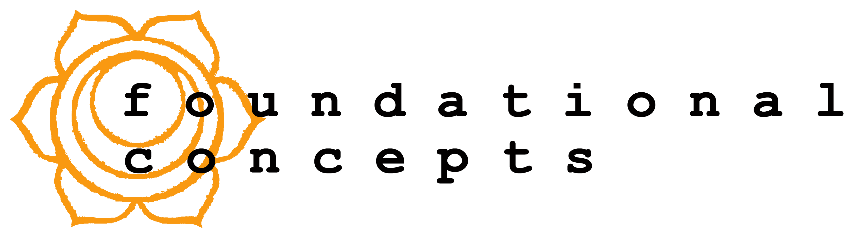 Pelvic Pain Inventory Goal Status Check the one number that best describes how your pelvic symptoms are now, compared with how they were before you began physical therapy1	Very much better2 	Much better3	A little better4	No change5	A little worse6	Much worse7	Very much worse